Rodzicu, nauczycielu!!! 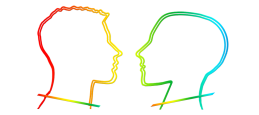 Dziś zadać pytanie miej śmiałość:Czy to jest Mutyzm, czy tylko nieśmiałość?Czy Twoje dziecko, uczeń, dziecko z otoczenia umie mówić i r obi to, ale tylko w określonych bezpiecznych sytuacjach?W szkole, na lekcji, w sklepie, na ulicy - milczy, jak zaklęte?Mówi szeptem, bądź tylko komuś na ucho?Wydaje Ci się, jakby dziecko miało dwie twarze – jedną wesołą, otwartą, rozgadaną i drugą zalęknioną, ze ściśniętym gardłem?Nie lubi, gdy jest w centrum zainteresowania?Trwa to dłużej niż miesiąc?Budzi to Twój niepokój?Sprawdź, czy to nie jest MUTYZM wybiórczy.Mutyzm wybiórczy jest zaburzeniem lękowym.Dziecku towarzyszy lęk – w szkole, na podwórku, u znajomych, na ulicy.To nie jest zwykła nieśmiałość.To samo nie minie.Dziecko nie może pokazać światu siebie, swoich możliwości i talentów.!!! Możesz pomóc dziecku wyjść z tego !!!Poczytaj, zapytaj specjalistę, napisz do nas.Zadzwoń do poradni PPP. Porozmawiaj z pedagogiem lub psychologiem szkolnym.Szybko podjęta terapia pomoże uporać się z lękiem przed mówieniem.Twoje dziecko otworzy się na świat i pokaże swoją wiedzę i możliwości.Unikniesz depresji, problemów społecznych dziecka i ewentualnych uzależnień.UWAGA: Mutyzm dotyka zarówno dziewczynki, jak i chłopców.Do poczytania:http://www.mutyzm.org.pl/czym-jest-mutyzm/https://parenting.pl/mutyzm/https://matkawariatka.pl/o-dzieciach-ktore-boja-sie-mowic/https://www.facebook.com/search/top?q=polskie%20towarzystwo%20mutyzmu%20wybi%C3%B3rczegoDo obejrzenia:https://www.youtube.com/watch?v=fsu3-9HHrh4https://www.youtube.com/watch?v=cblmnKaS1WEhttps://www.youtube.com/watch?v=EK4GlhRQHFADo posłuchania i poczytania dla dzieci: https://drive.google.com/file/d/1BnzCwgeCAPfCAtqDJuMpWB8HSs4JE-N8/view?usp=sharing     ebook:   „Bajka Gutek i zaczarowana dziewczynka”https://drive.google.com/file/d/1ymi388uKAiH4jd8yiVkToidamfQk7pTU/view?fbclid=IwAR0MIQ8FOfbG9R7T0lHQC9s7dsid6pqyMz7tCD0pa9n_J69asU3ibmLEQ2I                                            audiobook:   „Bajka Gutek i zaczarowana dziewczynka”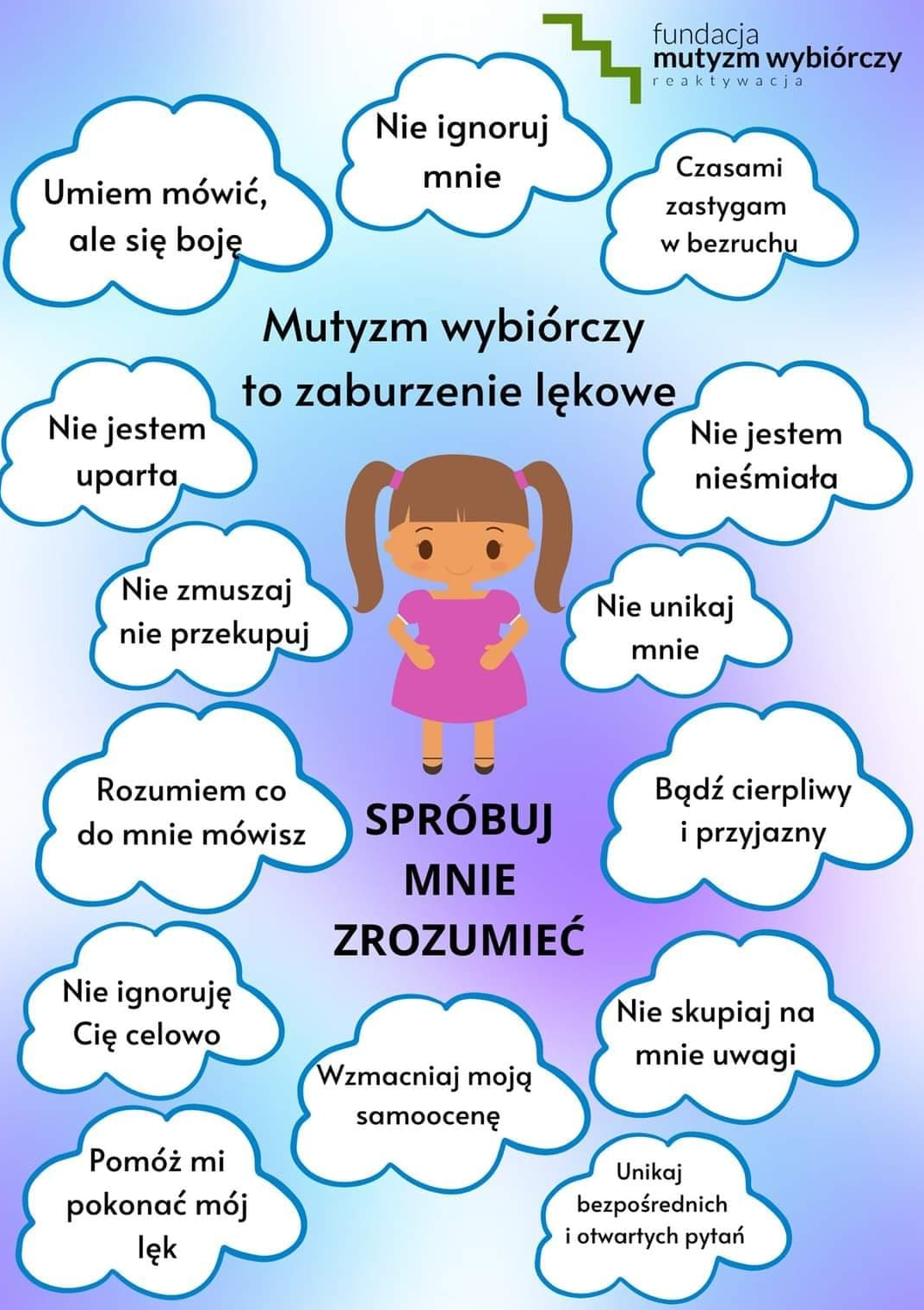 